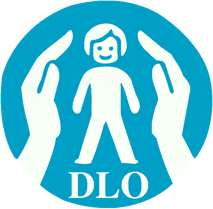 Kære Pernille Rosenkrantz-Theil Danmarks Evalueringsinstitut, EVAs nylige undersøgelse viser, at mere end hver anden skole benytter en skolestartsmodel, hvor børnene starter i SFO, inden i de starter i børnehaveklassen. Brugen af førskole-SFO har været stigende de seneste 15 år, og udviklingen ser ud til at fortsætte. Daginstitutionernes Lands-Organisation, DLO, er bekymret over den udvikling. Dels betyder den tidligere overgang til førskole-SFO en reel skolificering af en større del af barndommen, både fordi børnene kommer til at tilbringe en del af deres barndom i skole-omgivelser og fordi førskole-forberedelserne dermed også starter tidligere i børnehaven. Derudover ser vi den stadigt tidligere overgang til førskole-SFO som en underminering af de minimumsnormeringer, der bliver et lovkrav fra 2024. Alle børn kan fra 2024 nyde godt at bedre normeringer i vuggestue og børnehave, men de børn der overgår til tidlig forskole-SFO får til gengæld nogle måneder med langt ringere normering, end de kunne have haft i børnehaven nogle måneder endnu. Vi frygter, at de ekstra midler, som kommunerne – med stor økonomisk støtte fra Christiansborg – nu kræves at allokere til børnene i dagtilbud, i stedet spares i de sidste efterhånden mange måneder af deres børnehavetid. Lidt firkantet sat op, bliver en tidligere førskole-SFO prisen, som børnene betaler, for at have minimumsnormeringer i daginstitutionen. Det hører med til billedet, at når de store børnehavenbørn rykkes tidligere i førskole-SFO, er børnegruppen tilbage i børnehaven gennemsnitligt yngre. Den normering, der er vurderet som et minimum til børn i alderen 3 til 6 år bliver nu standarden for en gruppe af gennemsnitligt yngre børn på 3 til omkring 5 år. De yngre børn kræver selvsagt mere hjælp fra de voksne, så den samlede oplevede normering i børnehaven bliver ringere, alene ved at fjerne de ældste børn. Samtidig er den første tid i en førskoleSFO selvsagt mere sårbar, jo yngre børnene er, og vi mener derfor at forudsætningen for en god overgang må være bedre normeringer helt indtil børnehaveklassens start.Som led i indførelse af kravet om minimumsnormeringer fra 2024 har du også indført en regel om, at normeringskravene skal følge barnets alder, når det overgår fra vuggestue til børnehave. Dermed kan en tidlig oprykning af vuggestuebørn til børnehave ikke blive en spareøvelse. Vi opfordrer til, at du også arbejder for en lignende regel for børnehavebørnene, så de er sikret ordentlige normeringer, indtil de skal gå i børnehaveklasse - uanset om børnene er i børnehave eller førskole-SFO.  Tidlig førskoleSFO bør ikke blive en spareøvelse, der forkorter barndommen eller forringer en god overgang til skoletiden. Venlig hilsen Tanja KrabbeSekretariatschefDaginstitutionernes Lands-Organisation, DLO